Ficha de escritura:Redactar un artículo periodístico / un blog informativo (artículo digital / periodismo web)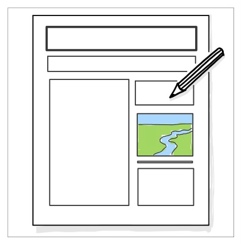 Ziel der Textsorte:je nach Art des Zeitungsartikels unterscheidet maninformierende Texte: Nachricht (Kurzform), Bericht (Langform)  der Autor will den Leser informieren, Sachverhalte erklärenerzählende / unterhaltende Texte: Reportage -> der Autor will den Leser informieren und unterhalten 
 der Reporter tritt als Person in den Vordergrund und ergänzt seine Darstellung mit subjektiven Beobachtungen und Einschätzungen. Die Grenzen zwischen informierenden und unterhaltenden Texten sind fließend.Zeitungsartikel erscheinen als Printmedien, aber auch als digitale Texte. Diese unterscheiden sich von den Printmedien in einigen Merkmalen.Redactar un artículo periodístico / blog informativoSchreibprozess informativer Text  Bericht:Planung: Analysiere das Thema, sammle Ideen zum Thema und zu Unterthemen. Stelle Überlegungen zur Leserschaft des Artikels an (Schülerzeitung, Tageszeitung). 
 Wähle entsprechend das Register, die Argumente etc.  klarer AdressatenbezugBeantworte alle W-Fragen: Wer, was, wann, wo, wie, warum?Erstelle eine Gliederung des Textes: Thema und Teilaspekte des Themas, z.B. mit Hilfe einer Mindmap.Schreiben des Berichts:Formuliere eine interessante Schlagzeile, die die Aufmerksamkeit des Lesers erregt und das Thema formuliert. Die Schlagzeile ist kurz, prägnant, bleibt im Gedächtnis, affirmativ und aktiv.  Synthese der wichtigsten Aspekte oder eines aufsehenerregenden Aspekts. Formuliere ggf. einen Untertitel, der bereits etwas mehr Informationen preisgibt und klar das Thema benennt.Formuliere einen Vorspann (Lead-In), in dem du die wichtigsten Informationen nennst.
 W-Fragen, klar und einfach formuliert.Der Hauptteil ist klar strukturiert. Jeder Abschnitt enthält einen Aspekt / Sachverhalt. Im Hauptteil werden alle W-Fragen ausführlich und detailliert beantwortet sowie Hintergründe beleuchtet.Der letzte Absatz enthält eine Schlussfolgerung bzw. zusammenfassende Darstellung.Formuliere ggf. Zwischenüberschriften, um den Leser zu orientieren und weitere Aspekte bzw. Informationen anzukündigen.Verwende eine komplexe Syntax (frases subordinadas, verkürzte Nebensätze mit gerundio oder participio, preposición + infinitivo) Bleibe sachlich / objektiv  unterstütze deine Argumentation mit Beispielen, Zahlen, Fakten, Autoritäten  verweise auf die Quellen, auf die du dich stützt (z.B. según XY, el ministro de Z] und gebe auch entsprechende links an (bei einem Blog).Überarbeitung:Überprüfe deinen Artikel anhand der Evaluationskriterien auf Inhalt und Struktur sowie Sprache Ausdruck.Ggf. musst du mehrfach lesen, um alle Kriterien zu überprüfen.Links/ Beispiele: https://elpais.com/https://www.elmundo.es/https://www.eluniversal.com.mx/ Vocabulario para el análisis de un artículo periodístico / un blog informativo:Estructura: Quellen der Beispiele: Artículo: https://www.eldiario.es/canariasahora/lapalmaahora/sociedad/tiembla-terremoto-5-1-magnitud-elevada-inicio-erupcion-la-palma_1_8445668.htmlReportaje: https://elpais.com/eps/2021-10-16/todos-hablan-de-la-generacion-z-pero-nadie-les-escucha.htmlBlog: https://vivirenalemania.eu/carnaval-en-alemania/Visuelle Struktur Blog:https://vertus.co/aufbau-blogbeitrag/EvaluationEscribir un artículo periodístico: el reportaje (ilustrar y entretener)Eine Reportage ist ein ausführlicher, lebendiger Bericht. Der Autor berichtet aus seiner unmittelbaren Anschauung. Er will einen Sachverhalt anhand von konkreten Beispielen, Personen oder deren Schicksalen anschaulich machen. Im Gegensatz zum Bericht, der bewusst versucht, Distanz zu wahren, ergänzt der Autor die Fakten in der Reportage durch seine eigenen Wahrnehmungen, idealerweise jedoch, ohne dabei zu werten oder zu kommentieren. Oftmals werden Interviews und Kommentare ergänzt. Ziel ist es, das Erlebte nachvollziehbar zu machen, den Leser in die Situation hineinzuversetzen. Daher wird detailliert beschrieben und als Zeitform das Präsens gewählt. Schreibprozess Reportage: Planung: Analysiere das Thema, sammle Ideen zum Thema und zu Unterthemen.Stelle Überlegungen zur Leserschaft des Artikels an (Schülerzeitung, Tageszeitung). 
 Wähle entsprechend das Register.Beantworte alle W-Fragen: Wer, was, wann, wo, wie, warum.Erstelle eine Gliederung des Textes: Thema und Teilaspekte des Themas.Lege, das Thema fest, über das du schreiben möchtest, versetze dich in die Situation. Überlege dir eine Situation, die das Thema veranschaulicht. Versetze dich in die Situation und notiere Sinneswahrnehmungen (Was hörst du, siehst du, riechst du, fühlst du?).Beziehe Aussagen von Betroffenen mit ein.Schreiben der Reportage:Formuliere eine interessante Schlagzeile, die die Aufmerksamkeit des Lesers erregt und das Thema formuliert. Die Schlagzeile ist kurz, prägnant, bleibt im Gedächtnis, affirmativ und im Aktiv. 
 Synthese der wichtigsten Aspekte oder eines aufsehenerregenden Aspekts. Formuliere ggf. einen Untertitel, der bereits etwas mehr Informationen preisgibt und klar das Thema benennt.Schildere die Situation. Beziehe dabei die Sinneseindrücke mit ein sowie Aussagen von Betroffenen.Der letzte Absatz lädt den Leser ein, weiter über das Thema nachzudenken (z.B. offene Frage oder Schilderung der Situation am Ende) oder enthält eine zusammenfassende DarstellungFormuliere ggf. Zwischenüberschriften, um den Leser zu orientieren und weitere Aspekte bzw. Informationen anzukündigen.Bleibe neutral und bewerte nicht, beziehe mehrere Positionen mit ein.Arbeite mit Zitaten und weise den jeweiligen Sprecher klar aus (z.B. mit Appositionen).Verwende eine bildhafte Sprache, um deine Eindrücke und die Atmosphäre wiederzugeben, z.B. durch sprachliche Bilder, Vergleiche und Beschreibungen.Überarbeitung:Überprüfe deinen Artikel anhand der Evaluationskriterien auf Inhalt und Sprache.Ggf. musst du mehrfach lesen, um alle Kriterien zu überprüfen.Links / Beispiele: https://elpais.com/eps/	(El país semanal)Vocabulario para el análisis de un reportajeEvaluationDie Graphik auf der ersten Seite ist selbst erstellt. Die Quelle aller anderen Piktogramme ist Microsoft Office 365.PrintmedienDigitale TexteEinbezug anderer MedienGraphiken, BilderGraphiken, Bilder, Videos, Tondateien, Animationen, Links zu weiteren HypertextenLeseflusslinearunterbrochen durch andere Medien oder Aufmerksamkeit durch Links auf andere Webseiten in eine gänzliche neue Richtung gelenktInteraktion mit dem LeserMöglichkeit für den Leser, direkt zu interagieren: kommentieren, debattieren, weiterleitenNachrichtReportageKommentarBerichtLeserbriefblog informativoblog (entretener y aconsejar)Tipo de texto: 	artículo, blog informativo, 		noticia Tema: trata de… y fue publicado en…Autor:		El autor (nombre)indica que... / expone... / Estructura:	El titular pretende / busca despertar el interés del lector / atraer al lector / llamar la atención del lector / capta la atención del lector porque… /con…		El textoconsta de / está dividido en / se compone de… párrafosviene acompañado de fotos / imágenes /…		En el primer párrafo, el autor …, en la segunda parte…		En el primer párrafo, el autor …, en la segunda parte…		El último párrafo		resume lo anteriormente dicho, …		El último párrafo		resume lo anteriormente dicho, …Contenido:	el artículo presenta causas, consecuencias, hechos		Los hechos presentadosse apoyan / se verifican con datos de estadísticas / hechos / ejemplos / comparaciones / citas de expertos / nombrando las fuentes (según…Lenguaje:	El lenguaje esobjetivo / claro /…		El registro es formal lo que se ve en 	[+ ejemplos], coloquial, culto		El vocabulario es técnico / es sencillo / incluye muchos términos del campo semántico X /…, lo que tiene el efecto…		Las estructuras 				gramaticales
son cortas y claras / son complejaspartesartículo periodístico informativoblog informativoreportajetitulardespierta el interés del lectorEjemploLa Palma tiembla con un terremoto de magnitud 5, el más potente desde el inicio de la erupción despierta el interés del lectorEjemploCómo se celebra el carnaval en Alemaniadespierta el interés del lectorEjemploTodos hablan de los jóvenes de la Generación Z, pero nadie los escuchapárrafo de llamadoanuncia el contenido del texto de manera llamativa para invitar a leer la historiaEjemplo Desde la medianoche de este sábado hasta la 07.24 horas se han registrado más de 40 temblores, la mayoría con epicentro en Fuencaliente y Mazo.anuncia el contenido del texto de manera llamativa para invitar a leer la historiaanuncia el contenido del texto de manera llamativa para invitar a leer la historiaEjemploPrecariedad, salud mental, soledad, covid... son temas que afectan a los cerca de 300 actores no profesionales que forman un impresionante crisol de la juventud actual en la nueva película de Jonás Truebafuentenombre del autor / lugarnombre del autor / lugarinicio / entradillaPresenta el argumento principal y llama la atención sobre la pregunta más importante de la historia (Qué, quién, cómo, dónde, cuándo, por qué).La Palma ha temblado con intensidad en la mañana de este sábado, a las 7.24 horas, con un terremoto de 5,0, el de mayor magnitud en la escala mbLg desde que se inició la erupción volcánica el pasado 19 de septiembre y con una intensidad IV-V.introducción con clara referencia al problema/interés del lector
El carnaval en Alemania es conocido como la „Quinta Estación del Año“ ( Fünfte Jahreszeit), en donde podemos disfrutar de un ambiente totalmente festivo lleno de colores, carrozas, desfiles y mucho alcohol en las calles. […]¿Cómo se celebra el Carnaval en Alemania?comienzo de la narraciónSe describe una situación.

Es jueves por la mañana a mediados de septiembre en la plaza de los Cubos de Madrid y nadie repara en esos ocho chavales que, a medida que se encuentran, se saludan con un abrazo o, simplemente, chocan las manos. Se llaman Candela, Pablo, Gavira, Sancho, Marta, Rony, Silvio y Claudia. Son ocho jóvenes ….cuerpo / desarrolloSegún tareaargumentos, posturas: un pensamiento por párrafoargumentación basada en datos, hechos, expertos, ejemplosSegún tareainformar; compartir las propias experiencias/ valores o responder a las entradas de otrosSegún tareanarración o información sobre un acontecimientoNarra y describe: el lector debe ser capaz de comprender la situación; se incluyen declaraciones de los afectados / testigos.conclusión Se concluye la historia y se presentan posibles criterios de interpretación / resultados.conclusión, pregunta, llamamiento, invitación al lector a responder al bloguna pregunta o una afirmación que invita al lector a pensar más allá, un remate final, una perspectiva hacia el futurolenguaje objetivoobjetivo o descriptivo; elementos interactivosdescriptivoKriterienvoll erfüllterfülltteilweise erfülltnicht erfülltInhalt und StrukturDein Artikel erfüllt die Aufgabenstellung.Inhalt und StrukturDein Artikel hat einen klaren Adressatenbezug.Inhalt und StrukturDein Artikel hat eine klare Struktur (s. ficha de escritura). Jeder Absatz behandelt einen Aspekt.Inhalt und StrukturDein Artikel enthält eine Schlagzeile, die die Aufmerksamkeit des Lesers weckt.Inhalt und StrukturFakultativ: Dein Artikel enthält einen Untertitel und Zwischenüberschriften, die den Leser schnell orientieren.Inhalt und StrukturDer erste Absatz beantwortet die W-Fragen.Inhalt und StrukturDeine Argumente / Aspekte sind fundiert (unterstützt durch Beispiele, Daten, Fakten, Autoritäten).Inhalt und StrukturDer letzte Absatz enthält eine Schlussfolgerung / Synthese.Sprache und AusdruckDu verwendest ein reichhaltiges, dem Thema entsprechendes Vokabular.Sprache und AusdruckDer Artikel ist grammatikalisch und orthographisch korrekt.Sprache und AusdruckDu schreibst komplexe Sätze.Sprache und AusdruckDu verkürzt Nebensätze mit Gerundium, Infinitiv oder Partizipien.Sprache und AusdruckDu verbindest Textelemente durch Konnektoren oder andere Elemente.Sprache und AusdruckDer Stil ist an die Leserschaft angepasst.Tipo de texto: 	reportaje trata de… y fue publicado en…Autor: 		nombreindica que … / expone…Tema:		El reportajetrata el problema de / muestra de manera vívidaEstructura:	El titular pretende / busca despertar el interés del lector / atraer al lector / llamar la atención del lector/ capta la atención del lector porque…/con…		El textoconsta de / está dividido en / se compone de… párrafosviene acompañado de fotos / imágenes /…		En el primer párrafo, el autor …, en la segunda parte…		En el primer párrafo, el autor …, en la segunda parte…		El último párrafo		sirve para sintetizar las ideas, nos hace pensar…		El último párrafo		sirve para sintetizar las ideas, nos hace pensar…Contenido:	El reportaje presenta / explica / narra / ilustra la situación de …		Los hechos presentadosse ilustran con testimonios /extractos de entrevistas / afirmaciones de / indicando fuentes (según… / [nombre], experta en…. / afirma [nombre], también conocido como…)Posición del autor: El autoradopta una posición neutral / se pone del lado de… porque… / critica indirectamente…. / ridiculiza…Lenguaje:	El lenguaje esculto / coloquial /…Kriterienvoll erfüllterfülltteilweise erfüllt
nicht erfülltInhalt und StrukturDein Artikel hat einen klaren AdressatenbezugInhalt und StrukturDein Artikel hat eine klare Struktur (s. ficha de escritura). Jeder Absatz behandelt einen Aspekt.Inhalt und StrukturDein Artikel enthält eine Schlagzeile, die die Aufmerksamkeit des Lesers weckt.Inhalt und StrukturFakultativ: Dein Artikel enthält einen Untertitel und Zwischenüberschriften, die den Leser schnell orientieren.Inhalt und StrukturDer erste Absatz lässt den Leser direkt in eine Situation eintauchen.Inhalt und StrukturDu beziehst Aussagen Betroffener mit ein und weist klar aus, wer etwas gesagt hat.Inhalt und StrukturDer letzte Absatz fasst das Gesagte zusammen, lädt den Leser ein, weiter über das Thema nachzudenken, Schlusspointe / Ausblick in die Zukunft.Sprache und AusdruckDu verwendest ein reichhaltiges, dem Thema entsprechendes Vokabular.Sprache und AusdruckDer Artikel ist grammatikalisch und orthographisch korrekt.Sprache und AusdruckDu schreibst komplexe Sätze.Sprache und AusdruckDu verkürzt Nebensätze mit Gerundium, Infinitiv oder Partizipien.Sprache und AusdruckDu verbindest Textelemente durch Konnektoren oder andere Elemente.Sprache und AusdruckDer Stil ist narrativ und anschaulich, z.B. durch Einbezug zahlreicher Adjektive und Sinneseindrücke, sprachlicher Bilder, Vergleiche